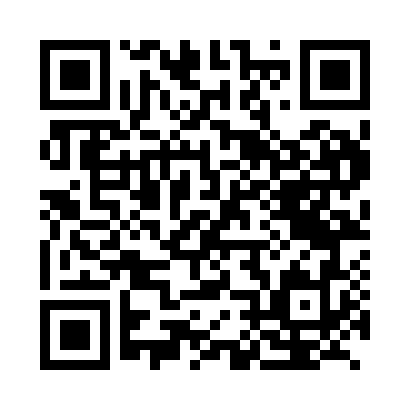 Prayer times for Abeke, CongoWed 1 May 2024 - Fri 31 May 2024High Latitude Method: NonePrayer Calculation Method: Muslim World LeagueAsar Calculation Method: ShafiPrayer times provided by https://www.salahtimes.comDateDayFajrSunriseDhuhrAsrMaghribIsha1Wed4:455:5611:593:206:017:082Thu4:455:5611:593:206:017:083Fri4:455:5611:593:206:017:084Sat4:455:5611:593:206:017:085Sun4:455:5611:583:206:017:086Mon4:445:5611:583:206:017:087Tue4:445:5611:583:216:017:088Wed4:445:5611:583:216:017:089Thu4:445:5611:583:216:007:0810Fri4:445:5611:583:216:007:0811Sat4:445:5611:583:216:007:0912Sun4:445:5611:583:216:007:0913Mon4:435:5611:583:216:007:0914Tue4:435:5611:583:216:007:0915Wed4:435:5611:583:226:007:0916Thu4:435:5611:583:226:007:0917Fri4:435:5611:583:226:007:0918Sat4:435:5611:583:226:007:0919Sun4:435:5611:583:226:007:0920Mon4:435:5611:583:226:017:1021Tue4:435:5611:583:226:017:1022Wed4:435:5611:593:236:017:1023Thu4:435:5611:593:236:017:1024Fri4:435:5711:593:236:017:1025Sat4:435:5711:593:236:017:1026Sun4:435:5711:593:236:017:1127Mon4:435:5711:593:246:017:1128Tue4:435:5711:593:246:017:1129Wed4:435:5711:593:246:017:1130Thu4:435:5711:593:246:027:1131Fri4:435:5812:003:246:027:12